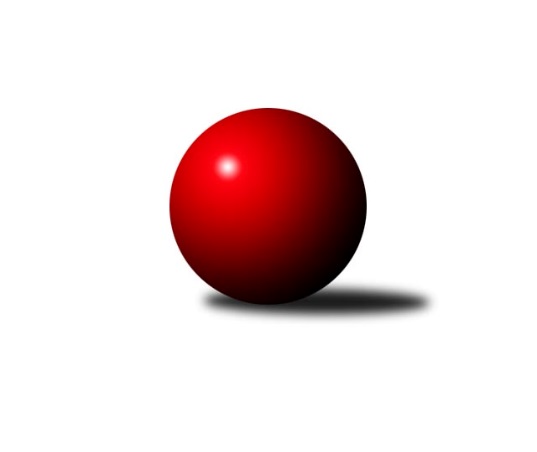 Č.3Ročník 2010/2011	28.4.2024 Krajský přebor MS 2010/2011Statistika 3. kolaTabulka družstev:		družstvo	záp	výh	rem	proh	skore	sety	průměr	body	plné	dorážka	chyby	1.	TJ Nový Jičín ˝A˝	3	2	0	1	31 : 17 	(19.0 : 17.0)	2414	4	1671	744	39.7	2.	TJ Sokol Bohumín ˝B˝	3	2	0	1	30 : 18 	(17.5 : 18.5)	2506	4	1727	779	29.7	3.	SKK Ostrava B	3	2	0	1	30 : 18 	(18.0 : 18.0)	2330	4	1618	712	40.7	4.	TJ Unie Hlubina ˝A˝	2	2	0	0	21 : 11 	(14.5 : 9.5)	2622	4	1759	863	18	5.	KK Lipník nad Bečvou ˝A˝	3	2	0	1	28 : 20 	(21.0 : 15.0)	2421	4	1674	746	41.7	6.	KK Minerva Opava ˝B˝	3	2	0	1	26 : 22 	(21.0 : 15.0)	2414	4	1691	723	39.7	7.	TJ VOKD Poruba ˝B˝	3	2	0	1	24 : 24 	(15.0 : 21.0)	2304	4	1623	681	51.3	8.	TJ Zubří˝A˝	3	1	0	2	23 : 25 	(20.0 : 16.0)	2410	2	1673	737	37.7	9.	TJ Spartak Bílovec ˝A˝	3	1	0	2	22 : 26 	(16.0 : 20.0)	2493	2	1737	756	39	10.	TJ Sokol Michálkovice ˝B˝	3	1	0	2	22 : 26 	(20.0 : 16.0)	2389	2	1644	745	38	11.	TJ Frenštát p.R.˝A˝	3	1	0	2	20 : 28 	(16.5 : 19.5)	2393	2	1675	717	46.3	12.	TJ Opava ˝C˝	2	0	0	2	9 : 23 	(9.5 : 14.5)	2448	0	1683	766	35.5	13.	TJ Odry ˝B˝	2	0	0	2	2 : 30 	(8.0 : 16.0)	2380	0	1647	733	47.5Tabulka doma:		družstvo	záp	výh	rem	proh	skore	sety	průměr	body	maximum	minimum	1.	SKK Ostrava B	2	2	0	0	26 : 6 	(15.0 : 9.0)	2411	4	2452	2369	2.	TJ Sokol Bohumín ˝B˝	2	2	0	0	24 : 8 	(13.5 : 10.5)	2501	4	2515	2487	3.	TJ VOKD Poruba ˝B˝	2	2	0	0	24 : 8 	(14.0 : 10.0)	2391	4	2418	2364	4.	KK Minerva Opava ˝B˝	2	2	0	0	22 : 10 	(16.0 : 8.0)	2519	4	2521	2516	5.	TJ Unie Hlubina ˝A˝	2	2	0	0	21 : 11 	(14.5 : 9.5)	2622	4	2680	2563	6.	TJ Spartak Bílovec ˝A˝	1	1	0	0	16 : 0 	(9.0 : 3.0)	2498	2	2498	2498	7.	TJ Sokol Michálkovice ˝B˝	1	1	0	0	16 : 0 	(11.0 : 1.0)	2362	2	2362	2362	8.	TJ Nový Jičín ˝A˝	1	1	0	0	13 : 3 	(6.0 : 6.0)	2373	2	2373	2373	9.	TJ Zubří˝A˝	2	1	0	1	20 : 12 	(14.0 : 10.0)	2506	2	2540	2471	10.	TJ Frenštát p.R.˝A˝	1	1	0	0	12 : 4 	(8.0 : 4.0)	2464	2	2464	2464	11.	KK Lipník nad Bečvou ˝A˝	1	1	0	0	12 : 4 	(9.0 : 3.0)	2367	2	2367	2367	12.	TJ Opava ˝C˝	0	0	0	0	0 : 0 	(0.0 : 0.0)	0	0	0	0	13.	TJ Odry ˝B˝	1	0	0	1	2 : 14 	(5.0 : 7.0)	2466	0	2466	2466Tabulka venku:		družstvo	záp	výh	rem	proh	skore	sety	průměr	body	maximum	minimum	1.	TJ Nový Jičín ˝A˝	2	1	0	1	18 : 14 	(13.0 : 11.0)	2435	2	2512	2358	2.	KK Lipník nad Bečvou ˝A˝	2	1	0	1	16 : 16 	(12.0 : 12.0)	2448	2	2497	2398	3.	TJ Unie Hlubina ˝A˝	0	0	0	0	0 : 0 	(0.0 : 0.0)	0	0	0	0	4.	TJ Sokol Bohumín ˝B˝	1	0	0	1	6 : 10 	(4.0 : 8.0)	2511	0	2511	2511	5.	KK Minerva Opava ˝B˝	1	0	0	1	4 : 12 	(5.0 : 7.0)	2309	0	2309	2309	6.	SKK Ostrava B	1	0	0	1	4 : 12 	(3.0 : 9.0)	2249	0	2249	2249	7.	TJ Zubří˝A˝	1	0	0	1	3 : 13 	(6.0 : 6.0)	2314	0	2314	2314	8.	TJ Opava ˝C˝	2	0	0	2	9 : 23 	(9.5 : 14.5)	2448	0	2516	2380	9.	TJ Frenštát p.R.˝A˝	2	0	0	2	8 : 24 	(8.5 : 15.5)	2357	0	2364	2350	10.	TJ Odry ˝B˝	1	0	0	1	0 : 16 	(3.0 : 9.0)	2293	0	2293	2293	11.	TJ VOKD Poruba ˝B˝	1	0	0	1	0 : 16 	(1.0 : 11.0)	2217	0	2217	2217	12.	TJ Spartak Bílovec ˝A˝	2	0	0	2	6 : 26 	(7.0 : 17.0)	2490	0	2539	2441	13.	TJ Sokol Michálkovice ˝B˝	2	0	0	2	6 : 26 	(9.0 : 15.0)	2402	0	2463	2341Tabulka podzimní části:		družstvo	záp	výh	rem	proh	skore	sety	průměr	body	doma	venku	1.	TJ Nový Jičín ˝A˝	3	2	0	1	31 : 17 	(19.0 : 17.0)	2414	4 	1 	0 	0 	1 	0 	1	2.	TJ Sokol Bohumín ˝B˝	3	2	0	1	30 : 18 	(17.5 : 18.5)	2506	4 	2 	0 	0 	0 	0 	1	3.	SKK Ostrava B	3	2	0	1	30 : 18 	(18.0 : 18.0)	2330	4 	2 	0 	0 	0 	0 	1	4.	TJ Unie Hlubina ˝A˝	2	2	0	0	21 : 11 	(14.5 : 9.5)	2622	4 	2 	0 	0 	0 	0 	0	5.	KK Lipník nad Bečvou ˝A˝	3	2	0	1	28 : 20 	(21.0 : 15.0)	2421	4 	1 	0 	0 	1 	0 	1	6.	KK Minerva Opava ˝B˝	3	2	0	1	26 : 22 	(21.0 : 15.0)	2414	4 	2 	0 	0 	0 	0 	1	7.	TJ VOKD Poruba ˝B˝	3	2	0	1	24 : 24 	(15.0 : 21.0)	2304	4 	2 	0 	0 	0 	0 	1	8.	TJ Zubří˝A˝	3	1	0	2	23 : 25 	(20.0 : 16.0)	2410	2 	1 	0 	1 	0 	0 	1	9.	TJ Spartak Bílovec ˝A˝	3	1	0	2	22 : 26 	(16.0 : 20.0)	2493	2 	1 	0 	0 	0 	0 	2	10.	TJ Sokol Michálkovice ˝B˝	3	1	0	2	22 : 26 	(20.0 : 16.0)	2389	2 	1 	0 	0 	0 	0 	2	11.	TJ Frenštát p.R.˝A˝	3	1	0	2	20 : 28 	(16.5 : 19.5)	2393	2 	1 	0 	0 	0 	0 	2	12.	TJ Opava ˝C˝	2	0	0	2	9 : 23 	(9.5 : 14.5)	2448	0 	0 	0 	0 	0 	0 	2	13.	TJ Odry ˝B˝	2	0	0	2	2 : 30 	(8.0 : 16.0)	2380	0 	0 	0 	1 	0 	0 	1Tabulka jarní části:		družstvo	záp	výh	rem	proh	skore	sety	průměr	body	doma	venku	1.	TJ Spartak Bílovec ˝A˝	0	0	0	0	0 : 0 	(0.0 : 0.0)	0	0 	0 	0 	0 	0 	0 	0 	2.	KK Minerva Opava ˝B˝	0	0	0	0	0 : 0 	(0.0 : 0.0)	0	0 	0 	0 	0 	0 	0 	0 	3.	TJ Odry ˝B˝	0	0	0	0	0 : 0 	(0.0 : 0.0)	0	0 	0 	0 	0 	0 	0 	0 	4.	TJ Sokol Bohumín ˝B˝	0	0	0	0	0 : 0 	(0.0 : 0.0)	0	0 	0 	0 	0 	0 	0 	0 	5.	TJ Zubří˝A˝	0	0	0	0	0 : 0 	(0.0 : 0.0)	0	0 	0 	0 	0 	0 	0 	0 	6.	TJ Unie Hlubina ˝A˝	0	0	0	0	0 : 0 	(0.0 : 0.0)	0	0 	0 	0 	0 	0 	0 	0 	7.	SKK Ostrava B	0	0	0	0	0 : 0 	(0.0 : 0.0)	0	0 	0 	0 	0 	0 	0 	0 	8.	TJ Frenštát p.R.˝A˝	0	0	0	0	0 : 0 	(0.0 : 0.0)	0	0 	0 	0 	0 	0 	0 	0 	9.	TJ Opava ˝C˝	0	0	0	0	0 : 0 	(0.0 : 0.0)	0	0 	0 	0 	0 	0 	0 	0 	10.	TJ Nový Jičín ˝A˝	0	0	0	0	0 : 0 	(0.0 : 0.0)	0	0 	0 	0 	0 	0 	0 	0 	11.	TJ Sokol Michálkovice ˝B˝	0	0	0	0	0 : 0 	(0.0 : 0.0)	0	0 	0 	0 	0 	0 	0 	0 	12.	TJ VOKD Poruba ˝B˝	0	0	0	0	0 : 0 	(0.0 : 0.0)	0	0 	0 	0 	0 	0 	0 	0 	13.	KK Lipník nad Bečvou ˝A˝	0	0	0	0	0 : 0 	(0.0 : 0.0)	0	0 	0 	0 	0 	0 	0 	0 Zisk bodů pro družstvo:		jméno hráče	družstvo	body	zápasy	v %	dílčí body	sety	v %	1.	Tomáš Král 	KK Minerva Opava ˝B˝ 	6	/	3	(100%)		/		(%)	2.	Milan  Kučera 	TJ Frenštát p.R.˝A˝ 	6	/	3	(100%)		/		(%)	3.	Daniel Dudek 	TJ Sokol Michálkovice ˝B˝ 	6	/	3	(100%)		/		(%)	4.	Jitka Szczyrbová 	KK Lipník nad Bečvou ˝A˝ 	6	/	3	(100%)		/		(%)	5.	Rostislav Pelz 	KK Lipník nad Bečvou ˝A˝ 	6	/	3	(100%)		/		(%)	6.	Štefan Dendis 	TJ Sokol Bohumín ˝B˝ 	6	/	3	(100%)		/		(%)	7.	Jan Král 	KK Minerva Opava ˝B˝ 	6	/	3	(100%)		/		(%)	8.	Josef Kuzma 	TJ Sokol Bohumín ˝B˝ 	6	/	3	(100%)		/		(%)	9.	Zdeněk Štohanzl 	KK Minerva Opava ˝B˝ 	4	/	2	(100%)		/		(%)	10.	Michal Hejtmánek 	TJ Unie Hlubina ˝A˝ 	4	/	2	(100%)		/		(%)	11.	Libor Jurečka 	TJ Nový Jičín ˝A˝ 	4	/	2	(100%)		/		(%)	12.	Karel Mareček 	TJ Spartak Bílovec ˝A˝ 	4	/	2	(100%)		/		(%)	13.	Josef Zavacký 	TJ Nový Jičín ˝A˝ 	4	/	2	(100%)		/		(%)	14.	Radmila Pastvová 	TJ Unie Hlubina ˝A˝ 	4	/	2	(100%)		/		(%)	15.	Jaroslav Pavlát 	TJ Zubří˝A˝ 	4	/	3	(67%)		/		(%)	16.	Petr Jurášek 	TJ Sokol Michálkovice ˝B˝ 	4	/	3	(67%)		/		(%)	17.	Pavel Gerlich 	SKK Ostrava B 	4	/	3	(67%)		/		(%)	18.	Richard Štětka 	KK Lipník nad Bečvou ˝A˝ 	4	/	3	(67%)		/		(%)	19.	Dalibor Hamrozy 	TJ Sokol Bohumín ˝B˝ 	4	/	3	(67%)		/		(%)	20.	Milan Binar 	TJ Spartak Bílovec ˝A˝ 	4	/	3	(67%)		/		(%)	21.	Vladimír Štacha 	TJ Spartak Bílovec ˝A˝ 	4	/	3	(67%)		/		(%)	22.	Ladislav  Petr 	TJ Frenštát p.R.˝A˝ 	4	/	3	(67%)		/		(%)	23.	Jan Pospěch 	TJ Nový Jičín ˝A˝ 	4	/	3	(67%)		/		(%)	24.	Alexej Kudělka 	TJ Nový Jičín ˝A˝ 	4	/	3	(67%)		/		(%)	25.	Miroslav Bohm 	SKK Ostrava B 	4	/	3	(67%)		/		(%)	26.	Libor Žíla 	TJ VOKD Poruba ˝B˝ 	4	/	3	(67%)		/		(%)	27.	František Křák 	TJ VOKD Poruba ˝B˝ 	4	/	3	(67%)		/		(%)	28.	Karol Nitka 	TJ Sokol Bohumín ˝B˝ 	4	/	3	(67%)		/		(%)	29.	Petr Šebestík 	SKK Ostrava B 	4	/	3	(67%)		/		(%)	30.	Tomáš Polášek 	SKK Ostrava B 	4	/	3	(67%)		/		(%)	31.	Michal Pavič 	TJ Nový Jičín ˝A˝ 	3	/	3	(50%)		/		(%)	32.	Jiří Slovák 	TJ Zubří˝A˝ 	2	/	1	(100%)		/		(%)	33.	Michal Blinka 	SKK Ostrava B 	2	/	1	(100%)		/		(%)	34.	Pavel Čech 	TJ Sokol Michálkovice ˝B˝ 	2	/	1	(100%)		/		(%)	35.	Jan  Krupa ml. 	TJ Zubří˝A˝ 	2	/	1	(100%)		/		(%)	36.	Michal Babinec  ml 	TJ Unie Hlubina ˝A˝ 	2	/	1	(100%)		/		(%)	37.	Dana Lamichová 	TJ Opava ˝C˝ 	2	/	1	(100%)		/		(%)	38.	Tomáš Binek 	TJ Frenštát p.R.˝A˝ 	2	/	1	(100%)		/		(%)	39.	Tomáš Kubát 	SKK Ostrava B 	2	/	1	(100%)		/		(%)	40.	Jan Žídek 	TJ VOKD Poruba ˝B˝ 	2	/	1	(100%)		/		(%)	41.	Radim Krupa 	TJ Zubří˝A˝ 	2	/	2	(50%)		/		(%)	42.	Roman Šima 	TJ Odry ˝B˝ 	2	/	2	(50%)		/		(%)	43.	Ota Adámek 	TJ Zubří˝A˝ 	2	/	2	(50%)		/		(%)	44.	Petr Chodura 	TJ Unie Hlubina ˝A˝ 	2	/	2	(50%)		/		(%)	45.	Karel Škrobánek 	TJ Opava ˝C˝ 	2	/	2	(50%)		/		(%)	46.	Tomáš Valíček 	TJ Opava ˝C˝ 	2	/	2	(50%)		/		(%)	47.	Rudolf Tvrdoň 	TJ Opava ˝C˝ 	2	/	2	(50%)		/		(%)	48.	Vilém Zeiner 	KK Lipník nad Bečvou ˝A˝ 	2	/	2	(50%)		/		(%)	49.	Jiří Hradil 	TJ Nový Jičín ˝A˝ 	2	/	2	(50%)		/		(%)	50.	Dan  Šodek 	SKK Ostrava B 	2	/	2	(50%)		/		(%)	51.	Lubomír Krupa 	TJ Zubří˝A˝ 	2	/	2	(50%)		/		(%)	52.	Jiří Ondřej 	TJ Zubří˝A˝ 	2	/	2	(50%)		/		(%)	53.	Jaroslav Černý 	TJ Spartak Bílovec ˝A˝ 	2	/	2	(50%)		/		(%)	54.	Ivo Herzán 	TJ Sokol Michálkovice ˝B˝ 	2	/	3	(33%)		/		(%)	55.	Jaroslav Klekner 	TJ VOKD Poruba ˝B˝ 	2	/	3	(33%)		/		(%)	56.	Zdeněk   Macháček st. 	KK Lipník nad Bečvou ˝A˝ 	2	/	3	(33%)		/		(%)	57.	Zdeněk Zhýbala 	TJ Sokol Michálkovice ˝B˝ 	2	/	3	(33%)		/		(%)	58.	Jaroslav  Petr 	TJ Frenštát p.R.˝A˝ 	2	/	3	(33%)		/		(%)	59.	Pavel Niesyt 	TJ Sokol Bohumín ˝B˝ 	2	/	3	(33%)		/		(%)	60.	Zdeněk Michna 	TJ Frenštát p.R.˝A˝ 	2	/	3	(33%)		/		(%)	61.	Antonín Fabík 	TJ Spartak Bílovec ˝A˝ 	2	/	3	(33%)		/		(%)	62.	Ján Pelikán 	TJ Nový Jičín ˝A˝ 	2	/	3	(33%)		/		(%)	63.	Karel Vágner 	KK Minerva Opava ˝B˝ 	2	/	3	(33%)		/		(%)	64.	Tomáš Foniok 	TJ VOKD Poruba ˝B˝ 	2	/	3	(33%)		/		(%)	65.	Petr Oravec 	TJ VOKD Poruba ˝B˝ 	2	/	3	(33%)		/		(%)	66.	Karel Šnajdárek 	TJ Spartak Bílovec ˝A˝ 	2	/	3	(33%)		/		(%)	67.	Oldřich Bidrman 	TJ Sokol Michálkovice ˝B˝ 	2	/	3	(33%)		/		(%)	68.	Michal Blažek 	TJ Opava ˝C˝ 	1	/	1	(50%)		/		(%)	69.	Jiří Břeska 	TJ Unie Hlubina ˝A˝ 	1	/	1	(50%)		/		(%)	70.	Josef Šturma 	TJ Zubří˝A˝ 	1	/	1	(50%)		/		(%)	71.	Renáta Smijová 	KK Minerva Opava ˝B˝ 	0	/	1	(0%)		/		(%)	72.	Miroslav  Makový 	TJ Frenštát p.R.˝A˝ 	0	/	1	(0%)		/		(%)	73.	Jan Strnadel 	KK Minerva Opava ˝B˝ 	0	/	1	(0%)		/		(%)	74.	Lubomír Bičík 	KK Minerva Opava ˝B˝ 	0	/	1	(0%)		/		(%)	75.	Jiří Veselý 	TJ Frenštát p.R.˝A˝ 	0	/	1	(0%)		/		(%)	76.	Vlastimil Chott 	TJ Odry ˝B˝ 	0	/	1	(0%)		/		(%)	77.	Jaroslav Jurášek 	TJ Sokol Michálkovice ˝B˝ 	0	/	1	(0%)		/		(%)	78.	Daniel Ševčík st.	TJ Odry ˝B˝ 	0	/	1	(0%)		/		(%)	79.	Zdeněk Krejčiřík 	KK Lipník nad Bečvou ˝A˝ 	0	/	1	(0%)		/		(%)	80.	Radek Říman 	TJ Sokol Michálkovice ˝B˝ 	0	/	1	(0%)		/		(%)	81.	Pavel Tobiáš 	TJ Frenštát p.R.˝A˝ 	0	/	1	(0%)		/		(%)	82.	Lubomír Richter 	TJ Sokol Bohumín ˝B˝ 	0	/	1	(0%)		/		(%)	83.	Petr Frank 	KK Minerva Opava ˝B˝ 	0	/	2	(0%)		/		(%)	84.	Jaroslav Mika 	TJ Odry ˝B˝ 	0	/	2	(0%)		/		(%)	85.	Jiří Sequens 	TJ Spartak Bílovec ˝A˝ 	0	/	2	(0%)		/		(%)	86.	Jan Špalek 	KK Lipník nad Bečvou ˝A˝ 	0	/	2	(0%)		/		(%)	87.	Daniel Donéé 	TJ Odry ˝B˝ 	0	/	2	(0%)		/		(%)	88.	Michal Zatyko 	TJ Unie Hlubina ˝A˝ 	0	/	2	(0%)		/		(%)	89.	Jaromír Matějek 	TJ Frenštát p.R.˝A˝ 	0	/	2	(0%)		/		(%)	90.	Radek Foltýn 	SKK Ostrava B 	0	/	2	(0%)		/		(%)	91.	Jiří Brož 	TJ Odry ˝B˝ 	0	/	2	(0%)		/		(%)	92.	František Oliva 	TJ Unie Hlubina ˝A˝ 	0	/	2	(0%)		/		(%)	93.	Jiří Křenek 	TJ Zubří˝A˝ 	0	/	2	(0%)		/		(%)	94.	Pavel Krompolc 	TJ VOKD Poruba ˝B˝ 	0	/	2	(0%)		/		(%)	95.	Jana Tvrdoňová 	TJ Opava ˝C˝ 	0	/	2	(0%)		/		(%)	96.	Vladimír Staněk 	KK Minerva Opava ˝B˝ 	0	/	2	(0%)		/		(%)	97.	Miroslav Paloc 	TJ Sokol Bohumín ˝B˝ 	0	/	2	(0%)		/		(%)	98.	Lubomír Škrobánek 	TJ Opava ˝C˝ 	0	/	2	(0%)		/		(%)	99.	Lucie Kučáková 	TJ Odry ˝B˝ 	0	/	2	(0%)		/		(%)Průměry na kuželnách:		kuželna	průměr	plné	dorážka	chyby	výkon na hráče	1.	TJ Unie Hlubina, 1-2	2574	1756	817	26.8	(429.1)	2.	TJ Odry, 1-4	2489	1701	787	41.0	(414.8)	3.	TJ Gumárny Zubří, 1-4	2487	1736	751	36.3	(414.5)	4.	Minerva Opava, 1-2	2478	1704	774	32.5	(413.0)	5.	TJ Sokol Bohumín, 1-4	2453	1721	732	42.0	(409.0)	6.	Sokol Frenštát pod Radhoštěm, 1-2	2422	1650	772	31.0	(403.7)	7.	TJ Spartak Bílovec, 1-2	2395	1654	741	40.5	(399.3)	8.	SKK Ostrava, 1-2	2380	1655	724	39.5	(396.7)	9.	TJ VOKD Poruba, 1-4	2372	1671	701	53.5	(395.4)	10.	TJ Nový Jičín, 1-4	2343	1624	719	43.0	(390.6)	11.	KK Lipník nad Bečvou, 1-2	2308	1591	717	43.5	(384.7)	12.	TJ Michalkovice, 1-2	2289	1591	698	46.5	(381.6)Nejlepší výkony na kuželnách:TJ Unie Hlubina, 1-2TJ Unie Hlubina ˝A˝	2680	3. kolo	Radmila Pastvová 	TJ Unie Hlubina ˝A˝	470	3. koloTJ Unie Hlubina ˝A˝	2563	1. kolo	Michal Hejtmánek 	TJ Unie Hlubina ˝A˝	465	3. koloTJ Spartak Bílovec ˝A˝	2539	3. kolo	Milan Binar 	TJ Spartak Bílovec ˝A˝	460	3. koloTJ Opava ˝C˝	2516	1. kolo	Michal Babinec  ml 	TJ Unie Hlubina ˝A˝	458	3. kolo		. kolo	Petr Chodura 	TJ Unie Hlubina ˝A˝	454	3. kolo		. kolo	Michal Hejtmánek 	TJ Unie Hlubina ˝A˝	449	1. kolo		. kolo	Petr Chodura 	TJ Unie Hlubina ˝A˝	445	1. kolo		. kolo	Jiří Sequens 	TJ Spartak Bílovec ˝A˝	440	3. kolo		. kolo	Radmila Pastvová 	TJ Unie Hlubina ˝A˝	439	1. kolo		. kolo	Karel Škrobánek 	TJ Opava ˝C˝	432	1. koloTJ Odry, 1-4TJ Nový Jičín ˝A˝	2512	3. kolo	Roman Šima 	TJ Odry ˝B˝	434	3. koloTJ Odry ˝B˝	2466	3. kolo	Jan Pospěch 	TJ Nový Jičín ˝A˝	433	3. kolo		. kolo	Josef Zavacký 	TJ Nový Jičín ˝A˝	428	3. kolo		. kolo	Libor Jurečka 	TJ Nový Jičín ˝A˝	427	3. kolo		. kolo	Michal Pavič 	TJ Nový Jičín ˝A˝	424	3. kolo		. kolo	Alexej Kudělka 	TJ Nový Jičín ˝A˝	421	3. kolo		. kolo	Jaroslav Mika 	TJ Odry ˝B˝	419	3. kolo		. kolo	Daniel Donéé 	TJ Odry ˝B˝	419	3. kolo		. kolo	Jiří Brož 	TJ Odry ˝B˝	416	3. kolo		. kolo	Lucie Kučáková 	TJ Odry ˝B˝	405	3. koloTJ Gumárny Zubří, 1-4TJ Zubří˝A˝	2540	1. kolo	Richard Štětka 	KK Lipník nad Bečvou ˝A˝	447	3. koloKK Lipník nad Bečvou ˝A˝	2497	3. kolo	Jaroslav Pavlát 	TJ Zubří˝A˝	436	1. koloTJ Zubří˝A˝	2471	3. kolo	Ota Adámek 	TJ Zubří˝A˝	436	3. koloTJ Spartak Bílovec ˝A˝	2441	1. kolo	Zdeněk   Macháček st. 	KK Lipník nad Bečvou ˝A˝	433	3. kolo		. kolo	Jan  Krupa ml. 	TJ Zubří˝A˝	432	1. kolo		. kolo	Jitka Szczyrbová 	KK Lipník nad Bečvou ˝A˝	430	3. kolo		. kolo	Radim Krupa 	TJ Zubří˝A˝	425	1. kolo		. kolo	Ota Adámek 	TJ Zubří˝A˝	425	1. kolo		. kolo	Jiří Křenek 	TJ Zubří˝A˝	423	3. kolo		. kolo	Radim Krupa 	TJ Zubří˝A˝	420	3. koloMinerva Opava, 1-2KK Minerva Opava ˝B˝	2521	2. kolo	Jan Král 	KK Minerva Opava ˝B˝	452	2. koloKK Minerva Opava ˝B˝	2516	1. kolo	Štefan Dendis 	TJ Sokol Bohumín ˝B˝	445	2. koloTJ Sokol Bohumín ˝B˝	2511	2. kolo	Ladislav  Petr 	TJ Frenštát p.R.˝A˝	434	1. koloTJ Frenštát p.R.˝A˝	2364	1. kolo	Jan Král 	KK Minerva Opava ˝B˝	434	1. kolo		. kolo	Zdeněk Štohanzl 	KK Minerva Opava ˝B˝	432	2. kolo		. kolo	Petr Frank 	KK Minerva Opava ˝B˝	431	1. kolo		. kolo	Miroslav Paloc 	TJ Sokol Bohumín ˝B˝	429	2. kolo		. kolo	Tomáš Král 	KK Minerva Opava ˝B˝	429	2. kolo		. kolo	Zdeněk Štohanzl 	KK Minerva Opava ˝B˝	423	1. kolo		. kolo	Tomáš Král 	KK Minerva Opava ˝B˝	422	1. koloTJ Sokol Bohumín, 1-4TJ Sokol Bohumín ˝B˝	2515	1. kolo	Daniel Dudek 	TJ Sokol Michálkovice ˝B˝	474	1. koloTJ Sokol Bohumín ˝B˝	2487	3. kolo	Štefan Dendis 	TJ Sokol Bohumín ˝B˝	456	3. koloTJ Sokol Michálkovice ˝B˝	2463	1. kolo	Petr Jurášek 	TJ Sokol Michálkovice ˝B˝	438	1. koloTJ Frenštát p.R.˝A˝	2350	3. kolo	Milan  Kučera 	TJ Frenštát p.R.˝A˝	433	3. kolo		. kolo	Štefan Dendis 	TJ Sokol Bohumín ˝B˝	432	1. kolo		. kolo	Josef Kuzma 	TJ Sokol Bohumín ˝B˝	429	1. kolo		. kolo	Pavel Niesyt 	TJ Sokol Bohumín ˝B˝	424	1. kolo		. kolo	Dalibor Hamrozy 	TJ Sokol Bohumín ˝B˝	423	1. kolo		. kolo	Karol Nitka 	TJ Sokol Bohumín ˝B˝	420	3. kolo		. kolo	Dalibor Hamrozy 	TJ Sokol Bohumín ˝B˝	419	3. koloSokol Frenštát pod Radhoštěm, 1-2TJ Frenštát p.R.˝A˝	2464	2. kolo	Dana Lamichová 	TJ Opava ˝C˝	456	2. koloTJ Opava ˝C˝	2380	2. kolo	Jaroslav  Petr 	TJ Frenštát p.R.˝A˝	443	2. kolo		. kolo	Ladislav  Petr 	TJ Frenštát p.R.˝A˝	426	2. kolo		. kolo	Tomáš Binek 	TJ Frenštát p.R.˝A˝	415	2. kolo		. kolo	Karel Škrobánek 	TJ Opava ˝C˝	407	2. kolo		. kolo	Milan  Kučera 	TJ Frenštát p.R.˝A˝	405	2. kolo		. kolo	Rudolf Tvrdoň 	TJ Opava ˝C˝	403	2. kolo		. kolo	Miroslav  Makový 	TJ Frenštát p.R.˝A˝	390	2. kolo		. kolo	Zdeněk Michna 	TJ Frenštát p.R.˝A˝	385	2. kolo		. kolo	Tomáš Valíček 	TJ Opava ˝C˝	381	2. koloTJ Spartak Bílovec, 1-2TJ Spartak Bílovec ˝A˝	2498	2. kolo	Milan Binar 	TJ Spartak Bílovec ˝A˝	438	2. koloTJ Odry ˝B˝	2293	2. kolo	Karel Mareček 	TJ Spartak Bílovec ˝A˝	435	2. kolo		. kolo	Vladimír Štacha 	TJ Spartak Bílovec ˝A˝	430	2. kolo		. kolo	Jiří Brož 	TJ Odry ˝B˝	414	2. kolo		. kolo	Karel Šnajdárek 	TJ Spartak Bílovec ˝A˝	409	2. kolo		. kolo	Roman Šima 	TJ Odry ˝B˝	401	2. kolo		. kolo	Jaroslav Černý 	TJ Spartak Bílovec ˝A˝	399	2. kolo		. kolo	Jaroslav Mika 	TJ Odry ˝B˝	391	2. kolo		. kolo	Antonín Fabík 	TJ Spartak Bílovec ˝A˝	387	2. kolo		. kolo	Daniel Donéé 	TJ Odry ˝B˝	386	2. koloSKK Ostrava, 1-2SKK Ostrava B	2452	3. kolo	Pavel Gerlich 	SKK Ostrava B	464	1. koloSKK Ostrava B	2369	1. kolo	Miroslav Bohm 	SKK Ostrava B	455	3. koloTJ Nový Jičín ˝A˝	2358	1. kolo	Alexej Kudělka 	TJ Nový Jičín ˝A˝	432	1. koloTJ Sokol Michálkovice ˝B˝	2341	3. kolo	Miroslav Bohm 	SKK Ostrava B	415	1. kolo		. kolo	Tomáš Polášek 	SKK Ostrava B	415	3. kolo		. kolo	Jan Pospěch 	TJ Nový Jičín ˝A˝	411	1. kolo		. kolo	Daniel Dudek 	TJ Sokol Michálkovice ˝B˝	410	3. kolo		. kolo	Michal Pavič 	TJ Nový Jičín ˝A˝	406	1. kolo		. kolo	Zdeněk Zhýbala 	TJ Sokol Michálkovice ˝B˝	405	3. kolo		. kolo	Dan  Šodek 	SKK Ostrava B	405	3. koloTJ VOKD Poruba, 1-4TJ VOKD Poruba ˝B˝	2418	1. kolo	Jitka Szczyrbová 	KK Lipník nad Bečvou ˝A˝	458	1. koloKK Lipník nad Bečvou ˝A˝	2398	1. kolo	František Křák 	TJ VOKD Poruba ˝B˝	419	1. koloTJ VOKD Poruba ˝B˝	2364	3. kolo	Rostislav Pelz 	KK Lipník nad Bečvou ˝A˝	414	1. koloKK Minerva Opava ˝B˝	2309	3. kolo	Tomáš Foniok 	TJ VOKD Poruba ˝B˝	413	3. kolo		. kolo	Tomáš Král 	KK Minerva Opava ˝B˝	411	3. kolo		. kolo	František Křák 	TJ VOKD Poruba ˝B˝	411	3. kolo		. kolo	Jaroslav Klekner 	TJ VOKD Poruba ˝B˝	410	1. kolo		. kolo	Libor Žíla 	TJ VOKD Poruba ˝B˝	401	1. kolo		. kolo	Petr Oravec 	TJ VOKD Poruba ˝B˝	401	1. kolo		. kolo	Tomáš Foniok 	TJ VOKD Poruba ˝B˝	401	1. koloTJ Nový Jičín, 1-4TJ Nový Jičín ˝A˝	2373	2. kolo	Josef Zavacký 	TJ Nový Jičín ˝A˝	435	2. koloTJ Zubří˝A˝	2314	2. kolo	Jiří Slovák 	TJ Zubří˝A˝	419	2. kolo		. kolo	Ján Pelikán 	TJ Nový Jičín ˝A˝	411	2. kolo		. kolo	Jiří Hradil 	TJ Nový Jičín ˝A˝	397	2. kolo		. kolo	Ota Adámek 	TJ Zubří˝A˝	394	2. kolo		. kolo	Jaroslav Pavlát 	TJ Zubří˝A˝	390	2. kolo		. kolo	Jan Pospěch 	TJ Nový Jičín ˝A˝	386	2. kolo		. kolo	Jiří Křenek 	TJ Zubří˝A˝	382	2. kolo		. kolo	Alexej Kudělka 	TJ Nový Jičín ˝A˝	375	2. kolo		. kolo	Josef Šturma 	TJ Zubří˝A˝	369	2. koloKK Lipník nad Bečvou, 1-2KK Lipník nad Bečvou ˝A˝	2367	2. kolo	Tomáš Polášek 	SKK Ostrava B	429	2. koloSKK Ostrava B	2249	2. kolo	Rostislav Pelz 	KK Lipník nad Bečvou ˝A˝	422	2. kolo		. kolo	Zdeněk   Macháček st. 	KK Lipník nad Bečvou ˝A˝	400	2. kolo		. kolo	Vilém Zeiner 	KK Lipník nad Bečvou ˝A˝	400	2. kolo		. kolo	Jitka Szczyrbová 	KK Lipník nad Bečvou ˝A˝	395	2. kolo		. kolo	Richard Štětka 	KK Lipník nad Bečvou ˝A˝	387	2. kolo		. kolo	Tomáš Kubát 	SKK Ostrava B	387	2. kolo		. kolo	Miroslav Bohm 	SKK Ostrava B	370	2. kolo		. kolo	Pavel Gerlich 	SKK Ostrava B	370	2. kolo		. kolo	Jan Špalek 	KK Lipník nad Bečvou ˝A˝	363	2. koloTJ Michalkovice, 1-2TJ Sokol Michálkovice ˝B˝	2362	2. kolo	Daniel Dudek 	TJ Sokol Michálkovice ˝B˝	420	2. koloTJ VOKD Poruba ˝B˝	2217	2. kolo	Oldřich Bidrman 	TJ Sokol Michálkovice ˝B˝	400	2. kolo		. kolo	Jaroslav Klekner 	TJ VOKD Poruba ˝B˝	399	2. kolo		. kolo	Pavel Čech 	TJ Sokol Michálkovice ˝B˝	398	2. kolo		. kolo	Ivo Herzán 	TJ Sokol Michálkovice ˝B˝	397	2. kolo		. kolo	Zdeněk Zhýbala 	TJ Sokol Michálkovice ˝B˝	384	2. kolo		. kolo	Tomáš Foniok 	TJ VOKD Poruba ˝B˝	377	2. kolo		. kolo	Libor Žíla 	TJ VOKD Poruba ˝B˝	372	2. kolo		. kolo	Pavel Krompolc 	TJ VOKD Poruba ˝B˝	367	2. kolo		. kolo	Petr Oravec 	TJ VOKD Poruba ˝B˝	364	2. koloČetnost výsledků:	4.0 : 12.0	1x	2.0 : 14.0	1x	16.0 : 0.0	3x	14.0 : 2.0	1x	13.0 : 3.0	1x	12.0 : 4.0	8x	11.0 : 5.0	1x	10.0 : 6.0	2x